ПРЕСС-РЕЛИЗ 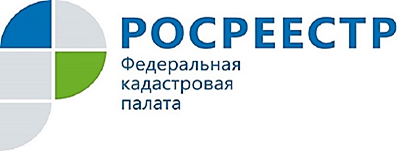 КАДАСТРОВАЯ ПАЛАТА НАПОМИНАЕТ, КАК НЕ ПОПАСТЬ НА УЛОВКИ МОШЕННИКОВВ Кадастровую палату по Курской области обратилась жительница Льговского района с вопросом, почему в полученной выписке из Единого государственного реестра недвижимости (ЕГРН) указаны недостоверные сведения о ее земельном участке. Так, жительнице Льговского района понадобилась выписка из ЕГРН об основных характеристиках и зарегистрированных правах на объект недвижимости. В сети Интернет она нашла сайт, название которого было схожим с официальным сайтом Росреестра. Самостоятельно заказать выписку не получалось, женщина позвонила по телефону, указанному на сайте. По телефону сообщили, что сегодня действует акция, и вместо 350 руб., стоимость выписки составляет 250 руб. Заказав две выписки, она поняла, что сведения неверные и обратилась в Кадастровую палату.Ситуацию поясняет начальник отдела подготовки сведений Ольга Бирюкова: «Подобные ресурсы, как правило, сообщают недостоверные сведения об объектах недвижимости, так как  они могут  быть искажены посредниками. Плата за услуги на таких сайтах  зачастую во много раз превышает размер госпошлины, а бесплатные общедоступные сведения предлагается получить за плату. Оплата услуг на таких сайтах не гарантирует получение актуальных сведений и результата в целом. Кроме того, информация, указанная в такой выписке не имеет юридической силы ». Кадастровая палата по Курской области напоминает, единственным официальным источником получения государственных услуг Росреестра в электронном виде является сайт Росреестра https://rosreestr.ru. Сайты с другими названиями и схожей символикой никакого отношения к ведомству не имеют. Официальный сайт Росреестра не предоставляет скидок и акций! Граждане могут получить сведения об объекте недвижимости в режиме реального времени можно с помощью сервисов «Справочная информация по объектам недвижимости online» и «Публичная кадастровая карта». Информация этих сервисов является общедоступной и  предоставляется бесплатно, в тоже время сайты-двойники предоставляют эти данные за плату.  Заявитель вправе обратиться с запросом о предоставлении сведений об объекте недвижимости удобным для него способом: в электронном виде с помощью сервисов сайта Росреестра или при личном обращении в ближайший офис МФЦ. Узнать о способах получения сведений из ЕГРН, адреса офисов МФЦ и график их работы можно по номеру контактного центра Росреестра 8-800-100-34-34.  